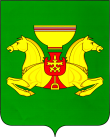 	               ПОСТАНОВЛЕНИЕ от  09.12.2022                                          с.Аскиз                                           № 965-п Об утверждении координационного  Совета по развитию территориального общественного самоуправления на территории Аскизского района Республики Хакасия в новом составе         В целях реализации положений Федерального закона от 06.10.2003 года № 131-ФЗ «Об общих принципах организации местного самоуправления в РФ», для усиления и координации работы по созданию территориального общественного самоуправления на территории Аскизского района Республики Хакасия, руководствуясь ст. ст. 30, 45 Устава муниципального образования Аскизский район, Администрация Аскизского района Республики Хакасия постановляет:        1.Утвердить  координационный Совет по развитию  территориального общественного самоуправления на территории Аскизского района Республики Хакасия в новом составе:          Челтыгмашев Александр Сергеевич, председатель Совета депутатов Аскизского района Республики Хакасия, председатель координационного Совета (по согласованию);          Симаткин Вячеслав Иванович, заместитель главы  Администрации Аскизского района Республики Хакасия, заместитель председателя  координационного Совета;         Золотарева Татьяна Михайловна, заведующий отделом по работе с поселениями и общественностью  Администрации Аскизского района Республики Хакасия, секретарь координационного Совета.        Члены координационного Совета:         Барашкова Келемана Васильевна, начальник Управления культуры администрации Аскизского района Республики Хакасия;          Доможакова Ольга Петровна, председатель территориального общественного самоуправления «Сафьянов» Усть-Камыштинского сельсовета (по согласованию);         Елистратова Галина Николаевна,  глава Администрации Вершино -Тейского  поссовета (по согласованию);         Кичеева Анна Викторовна,  председатель территориального общественного самоуправления «Красноармейцы» Аскизского  сельсовета (по согласованию);         Кучугешева Ирина Петровна,  начальник Управления образования администрации Аскизского района Республики Хакасия;        Мамышев Эдуард Александрович, и.о. начальника юридического отдела Администрации Аскизского района Республики Хакасия;        Миллер Тарина Сергеевна, председатель Общественной палаты муниципального образования Аскизский район;         Тиникова Екатерина Михайловна, ведущий специалист отдела по работе с поселениями и общественностью Администрации Аскизского района Республики Хакасия;         Торбастаева Татьяна Васильевна, главный специалист Совета депутатов Аскизского района (по согласованию);         Тохтобина Алевтина Алексеевна, председатель Совета ветеранов Аскизского района Республики Хакасия (по согласованию);         Чекуров Альберт Георгиевич, заместитель начальника по охране общественного порядка ОМВД России по Аскизскому району (по согласованию);         Чистыгашева Елена Ивановна, глава Администрации Есинского сельсовета (по согласованию);         Шроо Юлия Петровна, начальник Пресс-службы Администраци Аскизского района  Республики Хакасия.           2.Организационное обеспечение деятельности координационного Совета по развитию территориального общественного самоуправления возложить на отдел по работе с поселениями и общественностью Администрации Аскизского района Республики Хакасия.         3.Постановление Администрации Аскизского района Республики Хакасия  от 16.02.2022г. № 78-п «Об утверждении координационного  Совета по развитию территориального общественного самоуправления на территории Аскизского района Республики Хакасия в новом составе» считать утратившим силу.Глава Администрации                                                                              А.В.ЧелтыгмашевРоссийская  ФедерацияАдминистрацияАскизского  района Республики  ХакасияРоссия  ФедерациязыХакас  РеспубликазынынАсхыс  аймаfынынустаf-пастаа